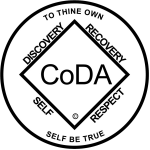 CoDA Service Conference 2023 Motion FormCheck one:    __ Motion (Board - CoDA Inc.)                       __ Motion (Board - CoRe – CoDA Resource Publishing)                          ü Motion (Committee)                           	Committee Name – Issues Mediation Committee (IMC)   __ Motion (VE - Voting Entity)        Voting Entity Name_____________________________ Submitted Date: 2023 April 27Due 75 day prior to CoDA Service Conference (CSC)	Motion Number:  1. (    ) 2. (  ü  )  3. (    )  4.(    ) 5. (    )         (Check One)Revision #: _____________		Revision Date: _________________Due 60 day prior to CoDA Service Conference (CSC)Motion Name: Increase of North American Delegate Grants (includes US, Mexico and Canada) and International Delegate Grants – set the number of grants and amounts available separately for North American and International Delegates attending our conferences.Motion: Budget, make available, and be awarded to an eligible Voting Entity or Intergroup’s elected Delegate (providing some financial assistance) attending Coda Service Conference each year:4 (four) - North American Delegate Grants (includes the United States, Canada, and Mexico) in the amount $750 USD each (or equivalent)4 (four) - International Delegate Grants in the amount of $1500 USD each (or equivalent)New Guidelines and wording to be updated in FSM Part 4; Section 02- Guidelines for Board, Committee and Voting Entity (VE) Reports, Issues and Motions Presented at CoDA Service Conference (CSC)CoDA Service Conference (CSC) North American and International Delegate Grant for Voting Entity Delegates.There are a total of 4 (four) International Delegate Grants available each year in the amount of $1,500 USD (or equivalent) to assist elected Delegates with CoDA Service Conference (CSC) eligible travel expenses.There are a total of 4 (four) North American Delegate Grants (for VEs located within the United States of America, Canada, and Mexico) in the amount of $750 USD (or equivalent) to assist elected Delegates with CoDA Service Conference (CSC) eligible travel expenses.And, under “Disbursement of Grants” write:For more information, email imcvel@coda.org(Remove existing: Contact Finance at finance@coda.org for more information.)Intent, background, other pertinent information: Currently, only a total of $4,000 USD is budgeted for both North American and International Delegate Grants. This low budgeted amount does not support our Fellowship as a whole when encouraging elected Delegates to attend our conferences in person with some financial assistance, for eligible travel expenses, by CoDA.Most find that the “in person” experience at a CSC enhances their personal recovery while being of service to not only their respective VE or Intergroup but also our Fellowship. Setting a specific number of Delegate Grants for those attending from North America (which includes Canada and Mexico) and Internationally will allow for more elected Delegates to attend future conferences in person.While it is so important for Delegates to attend CSC in person from North America, CoDA is becoming more inclusive and less US centric, offering some financial assistance for eligible travel expenses specifically to our International Fellowship only enhances our program. The Issues Mediation Committee (IMC) is also experiencing an increase in recognizing new VEs or Intergroups, thus the election of more Delegates.This increase in Delegate grants is one way to increase participation in World Service and CoDA “as a whole”.Intent for the request to remove the existing reference to contact the Finance Committee: The Voting Entity Liaison (VEL) is responsible for awarding and keeping track of all North American and International Delegate Grants so there is no reason to involve the Finance Committee, unless deemed necessary by the VEL, while following guidelines in FSM.Remarks:CURRENT guidelines: FSM Part 4: Section 02 Guidelines for Board, Committee and Voting Entity (VE) Reports, Issues and Motions Presented at CoDA Service Conference (CSC)CoDA Service Conference (CSC) North American and International Delegate Grant for Voting Entity Delegates.International Delegate Grant up to $1,500 USD (or equivalent) to help cover CoDA Service Conference (CSC) eligible expenses. North American Delegate Grant (for Voting Entities located within the United States of America, Canada, and Mexico) up to $750 USD (or equivalent) to help cover CoDA Service Conference (CSC) eligible expenses.Eligibility: current guideline from FSM Part 4/Section 02 and not being recommended to change – shown here for the purpose of understanding the process for which “unawarded grants” is currently and will continue to be followed by the VEL:2. Priority is given to Voting Entities that have either never attended CoDA Service Conference (CSC) or have not attended in a significant amount of time.3. Voting Entities may receive a maximum of two Delegate Grants, not including Host Grants. Voting Entity (VE) will not receive Delegate Grants in two consecutive years. Exception is if there is an available unawarded Grant the Voting Entity (VE) may be awarded their second Grant consecutively.4. Additional single Delegate Grants may be applied for every six years after they receive their initial two Delegate Grants.This motion requires changes to: (please check any that apply)_____ Bylaws		____  	FSM P1		____  	FSM P2____  	FSM P3		ü	FSM P4		____  	FSM P5____  	Change of Responsibility   ____  	Other: __________________________________________________(Data Entry Use Only)Motion result: _______________________________________ Please email to submitcsc@coda.org (If you want assistance writing your motion, please send email to Board@CoDA.org)